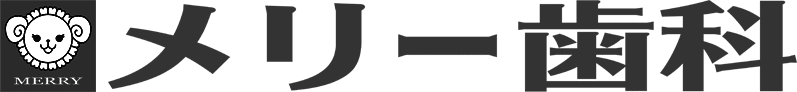 ID：　　　　　PASS：問　診　表西暦    年  月  日※日付・名前のふりがなは、必ずご記入ください。お名前漢字とふりがなをご記入ください　生年月日　西暦    年  月  日（   歳）性別現住所　〒郵便番号　現住所をご記入ください            　　　　　　　　　　　　　　　　　　　　　　　　　　　　　　　　　　　　　　　　　携帯の番号　     （早くご案内できる場合などにこちらからお電話する事がございます）18）治療にあたり、事前に伝えておきたいこと、心配なこと、ご質問があればお書きください。※問診表やカルテに記載される個人情報は、院外に漏出することはありません１）どうされましたか？　印をつけてください。虫歯	詰め物が取れた	歯肉が腫れた、血が出る	噛むと痛いところがある入れ歯が合わない・作りたい　　歯並び	歯石を取りたい　クリーニング（着色など）ブリーチング（ホワイトニング）インプラント	その他（記入欄です）１）どうされましたか？　印をつけてください。虫歯	詰め物が取れた	歯肉が腫れた、血が出る	噛むと痛いところがある入れ歯が合わない・作りたい　　歯並び	歯石を取りたい　クリーニング（着色など）ブリーチング（ホワイトニング）インプラント	その他（記入欄です）２）どのような症状がいつから出ていますか？
［時期：     症状：     ］２）どのような症状がいつから出ていますか？
［時期：     症状：     ］３）以前、歯科にかかっていたのはいつ頃ですか？　　　     ヶ月前ごろ３）以前、歯科にかかっていたのはいつ頃ですか？　　　     ヶ月前ごろ４）歯科治療を受けて、異常や違和感はうけたことは？	なし　あり（症状：     ）４）歯科治療を受けて、異常や違和感はうけたことは？	なし　あり（症状：     ）５）現在、病気やケガで通院中ですか？（他の歯科も含めて）　　いいえ　　　　はい５）現在、病気やケガで通院中ですか？（他の歯科も含めて）　　いいえ　　　　はい６）現在、服用している薬はありますか？	いいえ	はい（薬名：     ）６）現在、服用している薬はありますか？	いいえ	はい（薬名：     ）７）次の病気にかかったことがありますか？心臓病	脳梗塞	糖尿病	高血圧	癌	肝硬変（　　　型肝炎）腎臓病	HIV	神経症	アレルギー鼻炎、皮膚炎	喘息その他（　　　　　　　　　　　　　　　　　　　）	なし７）次の病気にかかったことがありますか？心臓病	脳梗塞	糖尿病	高血圧	癌	肝硬変（　　　型肝炎）腎臓病	HIV	神経症	アレルギー鼻炎、皮膚炎	喘息その他（　　　　　　　　　　　　　　　　　　　）	なし８）薬などアレルギーは？（ピアスなどの金属アレルギー含む）　ない　ある（アレルギーの内容）８）薬などアレルギーは？（ピアスなどの金属アレルギー含む）　ない　ある（アレルギーの内容）９）過去、手術､大きなケガ､入院をしたことがありますか？いいえ はい（傷病の内容）９）過去、手術､大きなケガ､入院をしたことがありますか？いいえ はい（傷病の内容）10）現在、妊娠していますか？　 はい（第     週目）　　いいえ　　可能性あり　　　　又は授乳中ですか？　　　　　　　授乳中　　授乳していない10）現在、妊娠していますか？　 はい（第     週目）　　いいえ　　可能性あり　　　　又は授乳中ですか？　　　　　　　授乳中　　授乳していない11）治療範囲について	今回のところだけでいい	他の要治療のところもすべて治したい11）治療範囲について	今回のところだけでいい	他の要治療のところもすべて治したい12）治療で優先したいご希望に印をつけてください（いくつでも可）治療費を安く　　　　　　見た目に違和感がないこと　　歯の健康を長く維持すること治療期間を短くしたい　　治療の痛みを減らしたい　　　その他（     ）12）治療で優先したいご希望に印をつけてください（いくつでも可）治療費を安く　　　　　　見た目に違和感がないこと　　歯の健康を長く維持すること治療期間を短くしたい　　治療の痛みを減らしたい　　　その他（     ）13）食生活習慣について	・習慣的飲料物	なし	あり（     ）	・間食の取り方 不規則	　規則正しい	　あまりしない13）食生活習慣について	・習慣的飲料物	なし	あり（     ）	・間食の取り方 不規則	　規則正しい	　あまりしない14）お口の手入れについて	・ハミガキをするのは	起床後　朝食後　昼食後　夕食後　就寝前	・ハミガキ一回の時間は　     分くらい	・歯ブラシ以外のデンタルケアは	フロス 歯間ブラシ その他（     ）　なし14）お口の手入れについて	・ハミガキをするのは	起床後　朝食後　昼食後　夕食後　就寝前	・ハミガキ一回の時間は　     分くらい	・歯ブラシ以外のデンタルケアは	フロス 歯間ブラシ その他（     ）　なし15）喫煙   なし  あり（     本／1日）16）睡眠時間	平均 約     時間/日17）当院をどちらで知りましたか？　　①看板　　②当院HP　　③ちらし ④ご紹介・うわさ話（ご紹介者のお名前     ）⑤クチコミサイトやBBS　⑥その他（     ）17）当院をどちらで知りましたか？　　①看板　　②当院HP　　③ちらし ④ご紹介・うわさ話（ご紹介者のお名前     ）⑤クチコミサイトやBBS　⑥その他（     ）